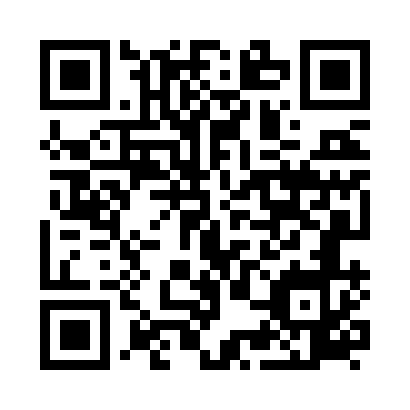 Prayer times for Espeses, PortugalWed 1 May 2024 - Fri 31 May 2024High Latitude Method: Angle Based RulePrayer Calculation Method: Muslim World LeagueAsar Calculation Method: HanafiPrayer times provided by https://www.salahtimes.comDateDayFajrSunriseDhuhrAsrMaghribIsha1Wed4:446:311:326:288:3310:132Thu4:426:301:326:298:3410:153Fri4:406:291:316:298:3510:164Sat4:386:271:316:308:3610:185Sun4:376:261:316:318:3710:206Mon4:356:251:316:318:3810:217Tue4:336:241:316:328:3910:238Wed4:316:231:316:338:4010:249Thu4:306:211:316:338:4110:2610Fri4:286:201:316:348:4210:2711Sat4:266:191:316:348:4310:2912Sun4:256:181:316:358:4410:3013Mon4:236:171:316:358:4510:3214Tue4:216:161:316:368:4610:3415Wed4:206:151:316:378:4710:3516Thu4:186:141:316:378:4810:3717Fri4:176:131:316:388:4910:3818Sat4:156:121:316:388:5010:4019Sun4:146:111:316:398:5110:4120Mon4:126:111:316:398:5210:4321Tue4:116:101:316:408:5310:4422Wed4:106:091:316:408:5410:4523Thu4:086:081:316:418:5510:4724Fri4:076:081:326:428:5610:4825Sat4:066:071:326:428:5710:5026Sun4:046:061:326:438:5810:5127Mon4:036:061:326:438:5810:5228Tue4:026:051:326:448:5910:5429Wed4:016:041:326:449:0010:5530Thu4:006:041:326:459:0110:5631Fri3:596:031:326:459:0210:57